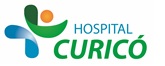 INFORMACIÓN PARA PACIENTES: “OBTURACIONES Y SELLANTES, LIMPIEZA Y FLÚOR”El presente documento permite entregar información al paciente respecto a la cirugía específica  a realizar,  por lo que NO CONSTITUYE  EL CONSENTIMIENTO INFORMADO.El  CONSENTIMIENTO INFORMADO, debe ser  llenado en el formulario en  la página web: www.hospitalcurico.cl,  en el enlace: https://intranet.hospitalcurico.cl/projects/consentimientoObjetivos del procedimiento:Realizar obturación (Tapadura) de dientes con caries que puedan salvarse. Realizar sellante de  dientes sanos y  Limpieza de los dientes con sarro, Aplicación de flúor barniz.Descripción del procedimiento:Se obturarán (Taparán) los dientes que se puedan salvar, para lo cual se eliminará la caries (Usando o no anestesia según el caso y se obturará (tapadura) con material de color similar al diente.  Se realizará sellante en los dientes sanos con riesgo de cariarse, para lo cual se  realizará grabado de esmalte,  lavado con agua y aplicación de sellante de fotocurado. La limpieza dentaría se hará con escobilla y pasta para limpieza.  La técnica de cepillado se realizará con cepillo manual o a pilas, según el paciente.El flúor barniz se aplicará con pincel luego de limpiar y secar los dientes con aire.Riesgos del procedimiento:Toda obturación bajo anestesia local podría complicarse Ej: Alergia a la anestesia, mordedura del labio o mejilla del lado anestesiado, posible lesión de encía, lengua o labio, por movimiento del niño. Por tanto antes de la atención se explicará al o los acompañantes,  como contener al niño para limitar movimientos peligrosos para la atención e indicará por escrito los cuidados a tener luego de la atención. Además  luego de obturado el diente puede doler, por tanto se indicará analgésicos según caso.Al realizar sellantes no existe riesgo de complicación, pues se trabaja con pinceles y lámpara de luz. Sólo el sabor del  líquido usado para grabar el esmalte,  puede desagradar, pero pasa al enjuagar la boca.La limpieza dentaria,  y la enseñanza de cepillado no tiene complicaciones, sólo posible temor de parte del niño.El único riesgo al aplicar el flúor, es que el paciente sea alérgico a este, pudiendo provocar leve molestia estomacal y en  muy extraños casos vómitos, leves. Se pregunta si el niño es alérgico al flúor.Alternativas al procedimiento propuesto:Obturación: Atención bajo sedación consciente (óxido nitroso)  No disponible en este servicio.Sellantes: No sellar y optimizar higiene o arriesgase a formar caries.Limpieza dentaria y técnica de cepillado: No existeFlúor barniz: Enjuagatorios de Flúor  de uso diario, pero no tiene igual impacto en la disminución de bacterias ni reforzamiento del diente.Consecuencias de no aceptar el procedimiento:Los dientes cariados, sin tratamiento, provocarán dolor y se infectarán,  necesitando en casos graves de hospitalización llegando a la extracción, lo que podría provocar alteración de la oclusión (dientes chuecos o encaramados) y problemas para alimentarse o para hablar.De no realizar sellante en los dientes que lo necesitan estos podrían  cariarse.Si no se realiza la limpieza dentaria,  y la enseñanza de cepillado, los dientes y encías podrían enfermarse.De no realizar el flúor,  no se estará protegiendo al diente, ni eliminando una gran cantidad de bacterias bucales.Mecanismo para solicitar más información:Puede pedir información al odontólogo tratante y/o Jefe del Servicio de Odontología.Puede aceptar o rechazar el procedimiento,  si luego cambia de opinión  debe informar a su odontólogo antes de realizar el tratamiento.Revocabilidad Se me señala, que hacer si cambio de idea tanto en aceptar o rechazar el procedimiento, cirugía o terapia propuesta.